Etätehtävä-raporttiOpetustuokio 6.lk:lleOpetuskokonaisuuden aiheena ruoka ja ruokasanat. Tavoitteena on oppia ja tunnistaa erilaisia ruokasanoja, huomata ruotsinkieliset tekstit esim. maitopurkeissa, opetella sanakirjan käyttöä (sähköinen ja tavallinen), oppia työskentelemään ryhmässä ja yksin käyttäen erilaisia työtapoja. Oppiminen tapahtuu kuvien, äänien, sanojen ja tekemisen kautta, tvt:tä unohtamatta. Osa sanoista on opettajan valitsemia, osa oppilaiden. Sanoja harjoitellaan sekä kirjoittamalla että ääntämällä. Tunnistamisessa käytetään apuna myös englannin kieltä. Toiminta aktivoi kaikkia koko oppitunnin ajan.Opetustuokiomme on alkuosa ensimmäiseltä oppitunnilta, jonka aikana oppilaat tutustuvat ruotsinkielisiin ruokasanoihin. Aihepiirin kanssa jatketaan seuraavilla tunneilla, opetellaan lisäksi ruokailuun liittyviä fraaseja (esim. kohtelias pyytäminen ja ojentaminen) ja käyttämään niitä. Suullista kielitaitoa voidaan harjoitella esim. ravintola-/ruokapöytäkeskustelulla, jonka oppilaat ovat itse suunnitelleet/kirjoittaneet. Näin oppilaat pääsevät itse soveltamaan juuri oppimaansa sanastoa.Jatkuvan arvioinnin lisäksi opintokokonaisuuden oppimista arvioidaan oppilaan omalla itsearvioinnilla, läksysanojen oppimista voidaan kontrolloida perinteisellä sanakokeella tai käyttämällä pistetyöskentelyssä olleita tehtäviä. Sanojen kuulustelu voidaan toteuttaa opettaja- tai oppilasjohtoisesti. Kirjallisen tuotoksen arvioinnin opettaja suorittaa itse. Opettaja arvioi myös omaa työskentelyään/opintokokonaisuuden onnistumista.Eriytys tulee opetustuokiossa siitä, että tehdään ryhmässä, jolloin paremmat auttavat heikompia ja oman sanaston saa tehdä itselleen sopivan vaativaksi. Myös omiin tavoitteisiinsa voi vaikuttaa. Opetustuokiossa voi joustaa muuttamalla pisteisiin käytettyä aikaa, tarkentamalla/muuttamalla ohjeistusta, jättämällä joku piste pois, lisäämällä piste, jossa esim. väritetään hedelmiä ja samalla kerrataan värejä, aina ryhmän tason ja oppitunnin pituuden mukaan.Opetustuokioon tarvitaan äänentoistolaitteet, tykki tai smart board, älypuhelimia/tabletteja, paperia ja kyniä, esineitä, kuvia, sanakortteja, moniste, osa materiaalista itse valmistettua.Ryhmä: Satu Latsa, Päivi Einonen, Suvi Jussila, Anne-Mari Alen, Laura SundströmTUNTISUUNNITELMA:Johdanto/virittely musiikin kauttaHans Alfredson – ”Blommig Falukorv” (kesto n. 2,11) https://www.youtube.com/watch?v=JA_Z7dt8oi8kuunnellaan ja katsellaan laulu/video, josta voidaan tunnistaa ruokasanoja (näitä sanoja voi käyttää myös pisteessä 2)Jaetaan oppilaat ryhmiiin ja annetaan heille ohjeet pistetyöskentelyä varten (tarkat ohjeet pisteillä, ohjeiden tarkkuus sen mukaan, onko ko. tehtävätyyppi oppilaille jo tuttu). Opettaja voi valita sopivan määrän pisteitä oppitunnin pituuden mukaan tai jakaa ajan 4 pisteelle sopivaksi.sanat + tavarat (yhdistelytehtävä) tiedonhakutehtävä (“oma ruokasanasto”)     3.  peli (sähköinen)     4.  sanasokkelo   Oppitunnin lopussa/seuraavan tunnin alussa koonti esim. KahootillaRyhmä: Satu Latsa, Päivi Einonen, Suvi Jussila, Anne-Mari Alen, Laura SundströmJag vill ha blommig falukorv    Jag vill ha blommig falukorv till lunch mamma.Nåt annat vill jag inte ha.Jag hatar tomaten och fisken och spenatenoch plättarna med lingonsylt.Fläsk - har vi för ofta.Lamm - smakar som kofta.Biff med lök är riktigt läbbigt.Jag vill ha blommig falukorv till lunch mamma.Nåt annat vill jag inte ha.Jag vill ha blommig falukorv till lunch mamma.Nåt annat vill jag inte ha.Nä aldrig jag äter mer rotmos och potäteroch isterband och kalvkotlett.Pytt - det är för pyttigt.Mjölk - det är för nyttigt.Knäckebröd för hårt att tugga.Jag vill ha blommig falukorv till lunch mamma.            Nåt annat vill jag inte ha.OHJE 1. PISTEELLEYHDISTELYTEHTÄVÄtarvitaan ruokatavaroita ja sanalappuja sekä tarkistuslistaMatcha ordet med passande mat. Till slut kan du kolla de rätta svaren i ordlistan.Yhdistä sana oikeaan ruokaan. Lopuksi voit tarkistaa oikeat vastaukset vieressä olevasta sanalistasta.OHJE 2. PISTEELLEtarvitaan sanakirjoja ja nettisanakirjoja http://www.sanakirja.org/ http://www.redfoxsanakirja.fi/Min matlistaVad är din favoritmat? Skriv tio matord på svenska och på finska.Mikä on lempiruokasi?  Kirjoita kymmenen ruokasanaa ruotsiksi ja suomeksi._______________________ 	_______________________________________________ 	_______________________________________________ 	_______________________________________________ 	_______________________________________________ 	_______________________________________________	_______________________________________________	_______________________________________________	_______________________________________________	____________________________________________	________________________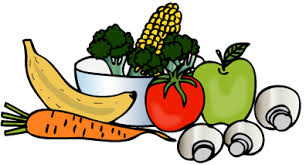 OHJE 3. PISTEELLESPEL PÅ NÄTET Ge dig ut på Internet:(t.ex.) http://bit.ly/1ziCfbp
Mene yllä olevaan osoitteeseen ja pelaa erilaisia pelejä ruokasanoilla. (muistipeli, hirsipuu…)Spela olika spel med orden i din övning. Hitta det spel du tycker bäst om och som du lär dig mest av!Bilspelet    Memory    Matcha orden    Pilbågespelet    Hänga gubbeSortera bokstäver    Tipspromenad    FlervalsalternativOHJE 4. PISTEELLESök frukterna och grönsakerna i ordlådan. →, ↓ eller     . Skriv sedan orden på finska. Etsi sanasokkelosta hedelmiä ja vihanneksia. Kirjoita sanat  myös suomeksi.På svenska		på finska1. tomat		__________________________________2. gurka		__________________________________3. sallad		__________________________________4. paprika		__________________________________5. kål		__________________________________6. morot		__________________________________7. ärt		__________________________________8. apelsin		__________________________________9. äpple		__________________________________10. banan		__________________________________11. vindruva	__________________________________12. citron		__________________________________13. päron		__________________________________14. plommon	__________________________________15. grapefrukt	__________________________________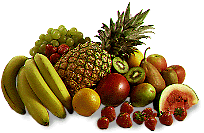 